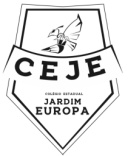 Colégio Estadual Jardim Europa - Ensino Fund. Médio e ProfissionalColégio Estadual Jardim Europa - Ensino Fund. Médio e ProfissionalColégio Estadual Jardim Europa - Ensino Fund. Médio e ProfissionalColégio Estadual Jardim Europa - Ensino Fund. Médio e ProfissionalColégio Estadual Jardim Europa - Ensino Fund. Médio e ProfissionalColégio Estadual Jardim Europa - Ensino Fund. Médio e ProfissionalColégio Estadual Jardim Europa - Ensino Fund. Médio e ProfissionalColégio Estadual Jardim Europa - Ensino Fund. Médio e ProfissionalAvaliação BimestralBimestralRecuperaçãoDisciplinaDisciplinaTurmaTurnoAvaliação Professor:Data:ValorNotaAluno(a)